﻿СОБРАНИЕ ДЕПУТАТОВ ПУШКИНОГОРСКОГО РАЙОНАР Е Ш Е Н И Е25.12.2020 г. № 93Принято на 20 сессии Собраниядепутатов Пушкиногорскогорайона шестого созываОБ УТВЕРЖДЕНИИ ПОЛОЖЕНИЯ «О ФЛАГЕ МУНИЦИПАЛЬНОГО ОБРАЗОВАНИЯ «ПУШКИНОГОРСКИЙ РАЙОН»В соответствии со ст.9 Федерального закона от 06.10.2003 № 131-ФЗ «Об общих принципах организации местного самоуправления в Российской Федерации», руководствуясь статьей 4 Устава муниципального образования «Пушкиногорский район»,Собрание депутатов Пушкиногорского районаРЕШИЛО:1. Установить флаг муниципального образования «Пушкиногорский район»  в качестве официального символа.2. Утвердить Положение «О Флаге муниципального образования «Пушкиногорский район», приложение №1 к решению.3. Утвердить изображение Флага муниципального образования «Пушкиногорский район», приложение №2 к решению .4. Представить настоящее решение «Об утверждении Положения «О Флаге муниципального образования «Пушкиногорский район» в Геральдический Совет при Президенте Российской Федерации для внесения Флага муниципального образования «Пушкиногорский район» в Государственный геральдический регистр Российской Федерации.5. Настоящее решение вступает в силу со дня официального опубликования.Председатель Собрания депутатовПушкиногорского района             Н.В. ИВАНОВГлава Пушкиногорского района              А.В. БарановПриложение №1к решению Собрания депутатовПушкиногорского района шестого созываот 25.12.2020 № 93ПОЛОЖЕНИЕО ФЛАГЕ МУНИЦИПАЛЬНОГО ОБРАЗОВАНИЯ«ПУШКИНОГОРСКИЙ РАЙОН»Настоящим Положением устанавливается Флаг муниципального образования «Пушкиногорский район» Псковская область его описание, обоснование и порядок официального использования.1. Общие положения1.1. Флаг муниципального образования «Пушкиногорский район» Псковская область является официальным символом муниципального образования «Пушкиногорский район» (далее – Флаг).1.2. Флаг разработан на основе герба района и отражает исторические, экономические и иные местные особенности.1.3. Положение о Флаге и рисунок Флага хранится в установленном порядке на бумажных и электронных носителях и доступны для ознакомления всем заинтересованным лицам.1.4. Флаг подлежит внесению в Государственный геральдический регистр Российской Федерации и регистрации в порядке, установленном законодательством Российской Федерации и законодательством Псковской  области.2. Описание и обоснование символики Флага2.1. Описание Флага Пушкиногорского района:«Прямоугольное двухстороннее зеленое полотнище с отношением ширины к длине 2:3,  несущее вдоль верхнего золотого поля сложной формы три зеленые горы, из которых средняя остроконечно завершена подобно церковному Куполу, посередине зеленой части серебряная лира, по сторонам украшенная в виде обращенных врозь лебедей с подставкой в виде раскрытой книги».2.2. Рисунок Флага Пушкиногорского района приводится в приложении, являющемся неотъемлемой частью настоящего Положения.2.3. Обоснование символики Флага Пушкиногорского района.Пушкиногорская  земля широко известна и является частью истории и культуры нашей страны на протяжении нескольких столетий.Святогорский монастырь –Крепость основанный в 1569 году по Указу Ивана Грозного, защищавший подступы к городу Воронич, уже в XVII веке считался одним из известнейших и богатейших русских обителей.Городище Воронич – рукотворное укрепление было создано на берегу реки Сороть в XIV веке на границе с Великим Княжеством Литовским и Ливонией.Расположенная неподолеку Савкина горка, известна с X века, на ней поставлен в XVI столетии Каменный крест в память о павших русских воинов.Зеленое поле напоминает не умирающую природы вечность.Возвышенности под золотом солнечного неба символизируют три исторические горы: Савкину горку, городище Воронич, Синичью (Святую) гору. Форма центральной горы в виде купола подчеркивает высокое культурное, духовное и историческое знание Свято – Успенского Святогорского монастыря, у стен которого на родовом кладбище Ганнибалов – Пушкиных обрел вечный покой А.С. Пушкин.Лира – символ муз и поэзии – особенность нашего края. Она напоминает лебединую преданность своей Родине, чистоту и верность чувств, зовущая на вдохновенное, осознанное созидание. Внутренние элементы лиры обозначают центральный вход и окна в храм, а в целом – христианский крест, который символически связывает исторический промежуток от истоков образования до ныне существующих Пушкинских Гор.Золото созвучно с цветом спелых хлебных полей, теплом и уютом берегов наших водоемов.Золото-символ прочности, величия, богатства, интеллекта, великодушия.Серебро – символ простоты, совершенства, мудрости, благородства, мира, взаимосотрудничества.2.4. Авторская группа.Идея: Василий Иванов (рп Пушкинские Горы);Геральдическая доработка: Константин Моченов (г. Химки);Компьютерный дизайн: Юрий Коржик (г. Воронеж).Источники: Союз геральдистов России3. Порядок воспроизведения и размещенияФлага3.1. Воспроизведение Флага, независимо от его размеров, техники исполнения и назначения, должно точно соответствовать описанию, приведенному в пункте 2.1. статьи 2 настоящего Положения и рисунку, приведенному в приложении к настоящему Положению.3.2. Порядок одновременного размещения Государственного Флага Российской Федерации, Флага Псковской области, Флага Пушкиногорского района и иных флагов производится в соответствии с законодательством Российской Федерации и законодательством Псковской области, регулирующим правоотношения в сфере геральдического обеспечения.3.3. При одновременном размещении Государственного флага Российской Федерации, Флага Псковской области и Флага Пушкиногорского района Флаг Пушкиногорского района располагается справа (расположение флагов 1–2)[1].3.4. При одновременном размещении Государственного Флага Российской Федерации (1), Флага Псковской области (2) и Флага Пушкиногорского района (3), Государственный флаг Российской Федерации располагается в центре; слева от Государственного Флага Российской Федерации располагается Флаг Псковской области, справа от Государственного флага Российской Федерации располагается Флаг Пушкиногорского района (размещение флагов: 2-1-3).3.7. Расположение флагов, установленное в пунктах 3.3. – 3.4. указано «от зрителя» (с точки зрения стоящего лицом к флагу) .3.8. При одновременном размещении Государственного Флага Российской Федерации, Флага Псковской области, Флага Пушкиногорского района, размер Флага Пушкиногорского района не может превышать размеры других флагов.3.10. При одновременном размещении Государственного Флага Российской Федерации, Флага Псковской области, Флага Пушкиногорского района, все Флаги должны быть выполнены в единой технике.3.11. В знак траура Флаг Пушкиногорского района приспускается до половины высоты флагштока (мачты). При невозможности приспустить Флаг, а также, если Флаг установлен в помещении, к верхней части древка выше полотнища Флага крепится черная сложенная пополам и прикрепленная за место сложения лента, общая длина которой равна длине полотнища Флага, а ширина составляет не менее 1/10 от ширины полотнища Флага.3.12. При вертикальном вывешивании Флага Пушкиногорского района, Флаг должен быть обращен лицевой стороной к зрителям и свободным краем вниз.3.13. Порядок изготовления, хранения и уничтожения Флага Пушкиногорского района, бланков и иных носителей изображения Флага Пушкиногорского района устанавливается Администрацией Пушкиногорского района.4. Порядок официального использования Флага4.1. Флаг Пушкиногорского района поднят постоянно:1) на зданиях органов местного самоуправления Пушкиногорского района;4.2 Флаг Пушкиногорского района установлен  постоянно:           1) в залах заседаний органов местного самоуправления Пушкиногорского района;2) в рабочих кабинетах главы Пушкиногорского района, органов местного самоуправления района, председателя ТИК Пушкиногорского района.4.3. Флаг Пушкиногорского района может быть установлен при проведении:1) протокольных мероприятий;2) торжественных мероприятий, церемоний с участием должностных лиц органов государственной власти Псковской области и государственных органов Псковской области, главы муниципального образования «Пушкиногорский район»;3) иных официальных мероприятий.4.4. Флаг Пушкиногорского района может быть устанавлен:1) в кабинетах заместителей главы администрации Пушкиногорского района, руководителей органов администрации Пушкиногорского района; руководителей муниципальных предприятий, учреждений и организаций муниципального образования «Пушкиногорский район»;4.5. Флаг или его изображение  может быть использовано:1) на официальных сайтах органов местного самоуправления Пушкиногорского района в сети Интернет;2) на форме спортивных команд и отдельных спортсменов, представляющих Пушкиногорский район;4) на всех видах транспорта, предназначенных для обслуживания населения Пушкиногорского района;5) на бланках удостоверений лиц, осуществляющих службу на должностях в органах местного самоуправления, депутатов Собрания депутатов Пушкиногорского района; работников (служащих) предприятий, учреждений и организаций, находящихся в муниципальной собственности района;6) на знаках различия, наградах знаках отличия, вымпелов и иных подобных символов установленных муниципальными правовыми актами Собрания депутатов Пушкиногорского района;7) на бланках удостоверений к наградам, знакам различия, знакам отличия, установленных муниципальными правовыми актами Собрания депутатов Пушкиногорского района;8) на визитных карточках лиц, осуществляющих службу на должностях в органах местного самоуправления, депутатов Собрания депутатов Пушкиногорского района; работников (служащих) муниципальных предприятий, учреждений и организаций района;9) на официальных периодических печатных изданиях, учредителями которых являются органы местного самоуправления Пушкиногорского района;10) на полиграфической, сувенирной и представительской продукции органов местного самоуправления района.4.6. Размещение флага Пушкиногорского района или его изображения в случаях, не предусмотренных пунктами 4.1. – 4.5. настоящего Положения, является неофициальным использованием флага Пушкиногорского района.4.7 Иные случаи использования Флага устанавливается Главой Муниципального образования «Пушкиногорский район».5. Ответственность за нарушение настоящего Положения5.1. Использование Флага с нарушением настоящего Положения, а также надругательство над Флагом влечет за собой ответственность в соответствии с законодательством Российской Федерации.6. Заключительные Положения6.1 Внесение в рисунок Флага каких-либо изменений и дополнений, а также элементов официальных символов Псковской области допустимо лишь в соответствии с законодательством Российской Федерации и законодательством Псковской области. Эти изменения должны сопровождаться пересмотром статьи 2 настоящего Положения для отражения внешних элементов в описании.6.2 Все права на Флаг принадлежат органу местного самоуправления Муниципальному образованию «Пушкиногорский район».6.3  Контроль  за исполнением требований  настоящего Положения возлагается на Главу Муниципального образования «Пушкиногорский район».Приложение №1к решению Собрания депутатовПушкиногорского района шестого созываот 25.12.2020 № 93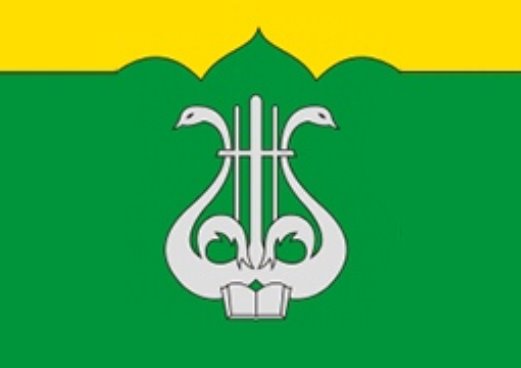 [1] Размещение флагов: 1 – флаг РФ или субъекта РФ, 2 – флаг муниципального образования, где цифровые обозначения указывают на степень почетности места размещения флага при взгляде от зрителя.